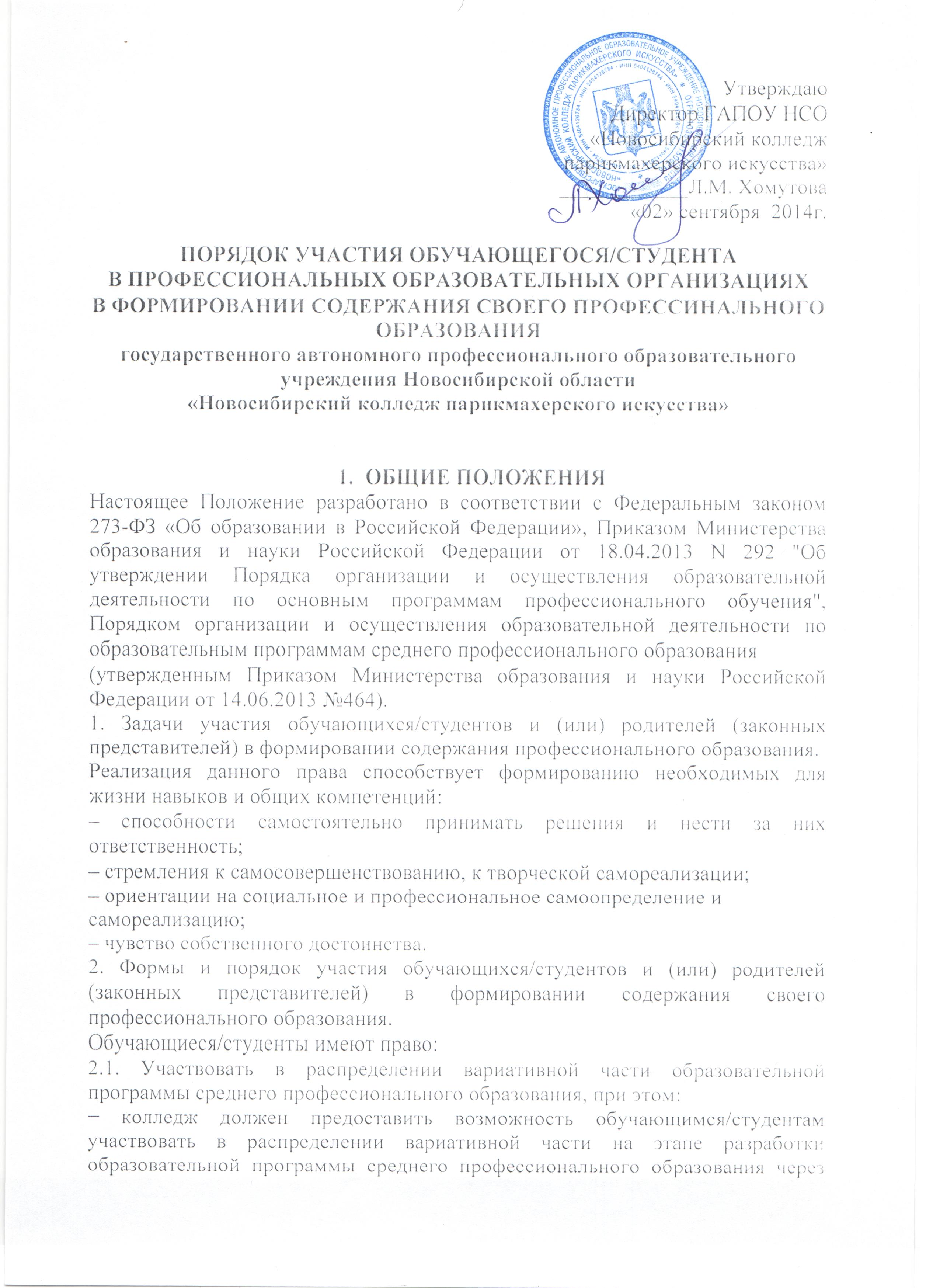 анкетирование обучающихся/студентов, через работу Студенческого совета колледжа; − обучающиеся/студенты могут делать предложения о внесении корректив в утвержденную образовательную программу среднего профессионального образования; − учитывается мнение Студенческого совета при назначении стипендий (ч. 8 ст. 36), выплате материальной поддержки обучающимся/студентам (ч. 15 ст. 36), при принятии локальных нормативных актов, затрагивающих права обучающихся/студентов и работников колледжа, учитывается мнение Студенческого совета и Совета родителей; − при выборе меры дисциплинарного взыскания следует учитывать не толькотяжесть дисциплинарного проступка, причины и обстоятельства, при которых он совершен, предыдущее поведение обучающегося/студента, его психофизическое и эмоциональное состояние, но и мнение Студенческого совета, Совета родителей. 2.2. Участвовать в формировании индивидуальной образовательной программы в соответствии с Положением о порядке реализации права обучающихся/студентов на обучение по индивидуальному учебному плану, в том числе ускоренное обучение. 2.3. Изучать дисциплины, междисциплинарные курсы, профессиональные модули, преподаваемые в колледже и в иных образовательных организациях, не предусмотренные учебным планом образовательной программы среднегопрофессионального образования, которые осваивают обучающиеся/студенты. 2.4. Предлагать тематику курсовых и дипломных работ (проектов). 2.5. Предлагать формы проведения аудиторных и внеаудиторных занятий с учетом своих возможностей и способностей. 2.6. Предлагать формы самостоятельной работы. 2.7. При изучении дисциплины, междисциплинарного курса, профессионального модуля использовать любой доступный материал, в том числе, выходящий за пределы программ и учебных пособий. 2.8. Оценивать содержание, качество и организацию образовательного процесса (в том  числе через сайт колледжа). 3. Обязанности администрации колледжа по реализации прав обучающихся/студентов в формировании содержания своегопрофессионального образования.Для участия обучающихся/студентов в формировании содержания своего профессионального образования администрация колледжа: 3.1. Доводит до сведения обучающихся/студентов и их родителей (законных представителей) информацию о праве участвовать в формировании содержания своего профессионального образования во время поступления и проводит разъяснительные работы в период обучения. 3.2. Стимулирует активность обучающихся/студентов в этом направлении через формирование положительного отношения педагогов и обучающихся/студентов к реализации данного права. 3.3. Проводит индивидуальную работу с обучающимися/студентами, которые намерены участвовать в формировании содержания своего профессионального образования. 3.4. Проводит заседания с обучающимися/студентами, на которых обсуждаются законность и рациональность предложенных изменений, дополнений в содержание профессионального образования. 3.5. Осуществляет постоянный контроль за ходом внесения в содержаниепрофессионального образования принятых предложений. 4. Обязанности обучающихся/студентов, реализующих право участвоватьв формировании содержания своего профессионального образования, и случаи ограничения права.4.1. Обучающиеся обязаны: – выполнять требования Федерального государственного образовательного стандарта по профессии/специальности; – своевременно выполнять задания, предусмотренные утвержденным учебным планом; – вносить рациональные предложения по формированию содержания своегопрофессионального образования. 4.2. Ограничение права участия обучающихся/студентов колледжа в формировании содержания своего профессионального образования возможно в следующих случаях (ст.34 п.4 ФЗ «Об образовании в Российской Федерации»): − осуществление данного права препятствует реализации федеральныхгосударственных образовательных стандартов среднего профессиональногообразования; − обучающиеся/студенты осваивают образовательные программы среднегопрофессионального образования в рамках договора о целевом обучении.Настоящее Положение рассмотрено и принято на заседании педагогического совета ГАПОУ НСО «Новосибирский колледж парикмахерского искусства», протокол №1 от «29» августа 2014 г.